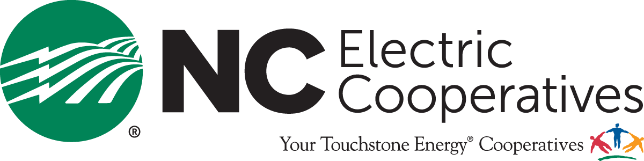 Touchstone Energy Sports Camp Scholarship ApplicationWolfpack Women’s Basketball CampCamp Dates: June 9-12, 2019Who is Eligible?Young women entering sixth, seventh or eighth grades are eligible for the Wolfpack Women’s Basketball Camp scholarship. Please note this scholarship is not available to students entering the ninth grade. Each winner will receive an all-expense paid scholarship to attend the Wolfpack Women’s Basketball Camp at N.C. State University in Raleigh from Sunday, June 9, to Wednesday, June 12, 2019.  Instructions: Contestants are to write a brief essay (300 words or less) from one of the two topics provided and answer the short-answer question. Please provide TYPED essay answers on a separate sheet of paper, along with your application form. All applicants must have a parent/guardian’s signature under the Parental/Guardian Consent portion of this application in order to be eligible for the scholarship. Contest Guidelines:Female students who will be in sixth, seventh and eighth grade during the 2019-2020 school year are eligible to apply. This scholarship is not available to students entering the ninth grade.To find out if your school is eligible, please contact your local electric cooperative. Contact information for all 26 electric cooperatives in North Carolina and details about the Touchstone Energy Sports Camp Scholarships can be found at www.ncelectriccooperatives.com. Criteria for contest include:- Originality and accuracy of written essay: 55 percent- Scholastic and extracurricular activities: 40 percent- Short-answer question: 5 percentForms must be completed and postmarked by March 31, 2019.Complete application using black or blue ink, or type responses. All essay entries must be typed. Entries completed in pencil will not be considered. Submitting your Application:Please submit your application and typed essay question(s) by March 31, 2019 to: Attention: Jennifer HeissNorth Carolina’s Electric CooperativesPO Box 27306Raleigh, N.C. 27611-7306Essay Contest Topics: (Choose only one)Why do you want to attend the Wolfpack Women’s Basketball Camp? What does the sport of basketball mean to you?Short Answer: (100 words or less)1. What is an electric cooperative?Student Name: ________________________________________________________________Parental/Guardian Consent:I do hereby allow my child to attend the Wolfpack Women’s Basketball Camp, should she be chosen as a Touchstone Energy camper.I do hereby commit to provide transportation for my child to and from the Wolfpack Women’s Basketball Camp located in Raleigh, N.C. should my child be selected as a Touchstone Energy camper. Should my child win this scholarship, she will be available to attend the camp from Sunday, June 9, to Wednesday, June 12, 2019. I understand that if my child cannot meet these commitments, she will not be eligible for the scholarship. The Wolfpack Women’s Basketball Camp requires that campers be able to safely participate in camp activities and that children with medical or mental conditions that interfere with safe participation are not eligible to attend. I will familiarize myself with the medical requirements stated in the camp application materials and certify by my application that my child is physically and mentally able to safely participate in the camp. I understand that available health care services at the camp do not include on-site care by a physician. Registered nurses and athletic trainers are on duty to oversee MINOR MEDICAL CONDITIONS only. The camp cannot accept students who cannot take part in normal camp routine and activities. I understand that the Wolfpack Women’s Basketball Camp management has right of refusal for any camper based on the above conditions and has the ability to terminate a camper’s time at the camp due to an infraction of camp rules.(Parent/Guardian signature)Got Questions?Call Jennifer Heiss at 1-800-662-8835, extension 2239 or by email at jennifer.heiss@ncemcs.com.2019 Wolfpack Women’s Basketball Camp Scholarship ApplicationFill out the below fields using black or blue ink, or type your responses.Entries completed in pencil will not be considered.NameNameNameNameHome AddressHome AddressCityCityCountyZipZipRising Grade LevelHome PhoneAgeAgeDate of BirthParent(s)/Guardian(s) Cell PhoneParent(s)/Guardian(s) Cell PhoneParent(s)/Guardian(s) Cell PhoneShirt Size (ex. Adult S) Parent(s)/Guardian(s) NameParent(s)/Guardian(s) NameParent(s)/Guardian(s) NameParent(s)/Guardian(s) NameParent(s)/Guardian(s) Email AddressParent(s)/Guardian(s) Email AddressParent(s)/Guardian(s) Email AddressParent(s)/Guardian(s) Email AddressName of SchoolName of SchoolName of SchoolName of SchoolPrincipal NamePrincipal NamePrincipal NameSchool Phone NumberPE Teacher’s NamePE Teacher’s NamePE Teacher’s NameGuidance Counselor’s NameScholastic Information (use additional pages if needed)Scholastic Information (use additional pages if needed)Scholastic Information (use additional pages if needed)Scholastic Information (use additional pages if needed)Academic and school honors receivedAcademic and school honors receivedAcademic and school honors receivedAcademic and school honors receivedExtracurricular Activities (use additional pages if needed)Extracurricular Activities (use additional pages if needed)Extracurricular Activities (use additional pages if needed)Extracurricular Activities (use additional pages if needed)Involvement in sports or other school activitiesInvolvement in sports or other school activitiesInvolvement in sports or other school activitiesInvolvement in sports or other school activitiesCommunity, civic and church activitiesCommunity, civic and church activitiesCommunity, civic and church activitiesCommunity, civic and church activitiesHobbies, interests and talentsHobbies, interests and talentsHobbies, interests and talentsHobbies, interests and talents